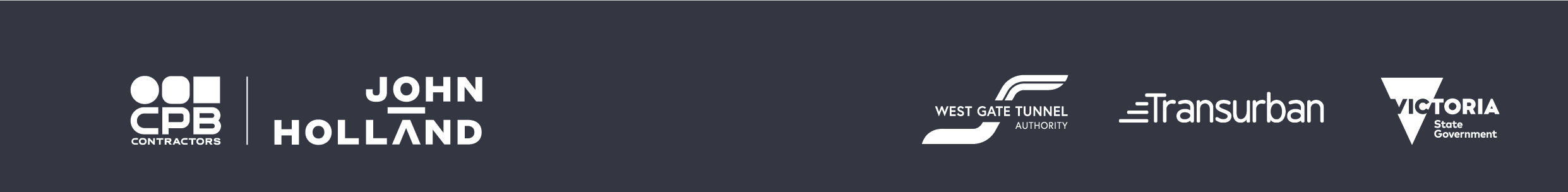 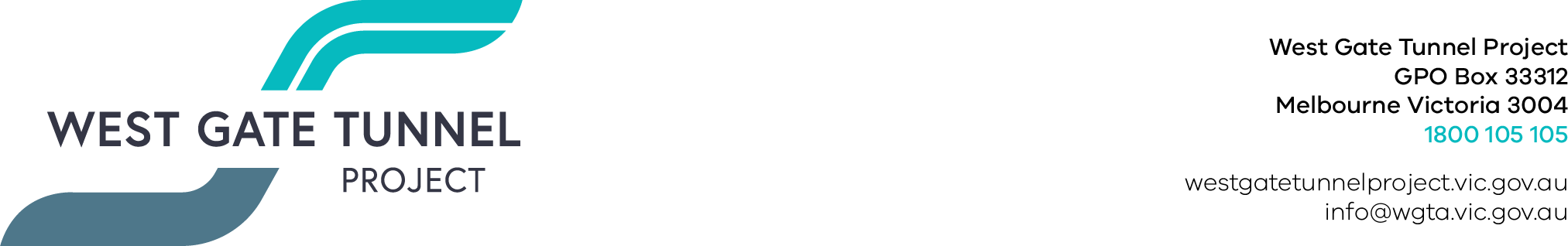 Ref: EASNOV19.24 November 2019WORKS NOTIFICATION: Power outage South Dynon and E Gate 6.6kV Power outage – Sunday 17 NovemberWorks are being undertaken by the West Gate Tunnel Project to relocate the 6.6kV power lines along the Moonee Ponds Creek, which distribute power to all tenants in E Gate and South Dynon. The relocation works require a full day power outage and this is planned to take place on Sunday 17 November. Areas that will be impacted during these works include: E Gate, South Dynon and north of Dynon Road. Rail operators impacted during these works include: Yarra Trams and MTM Depots,V/Line Maintenance, Bombardier, V/Line Fuel Point / Wash, Gemco Maintenance,VicTrack Operations, V/Line Comms Centre, V/Line Arrivals Centre and MTM Rollingstock Depot. Please see map below for location details.What to expect:Works will be completed during the day between 7am – 7pmA power outage will be in place for E Gate, South Dynon and north of Dynon RoadIndividual arrangements will be made with operators prior to the works commencingTraffic management will be in place to manage changed conditionsWe will notify you if there are any significant changes to the timing of our works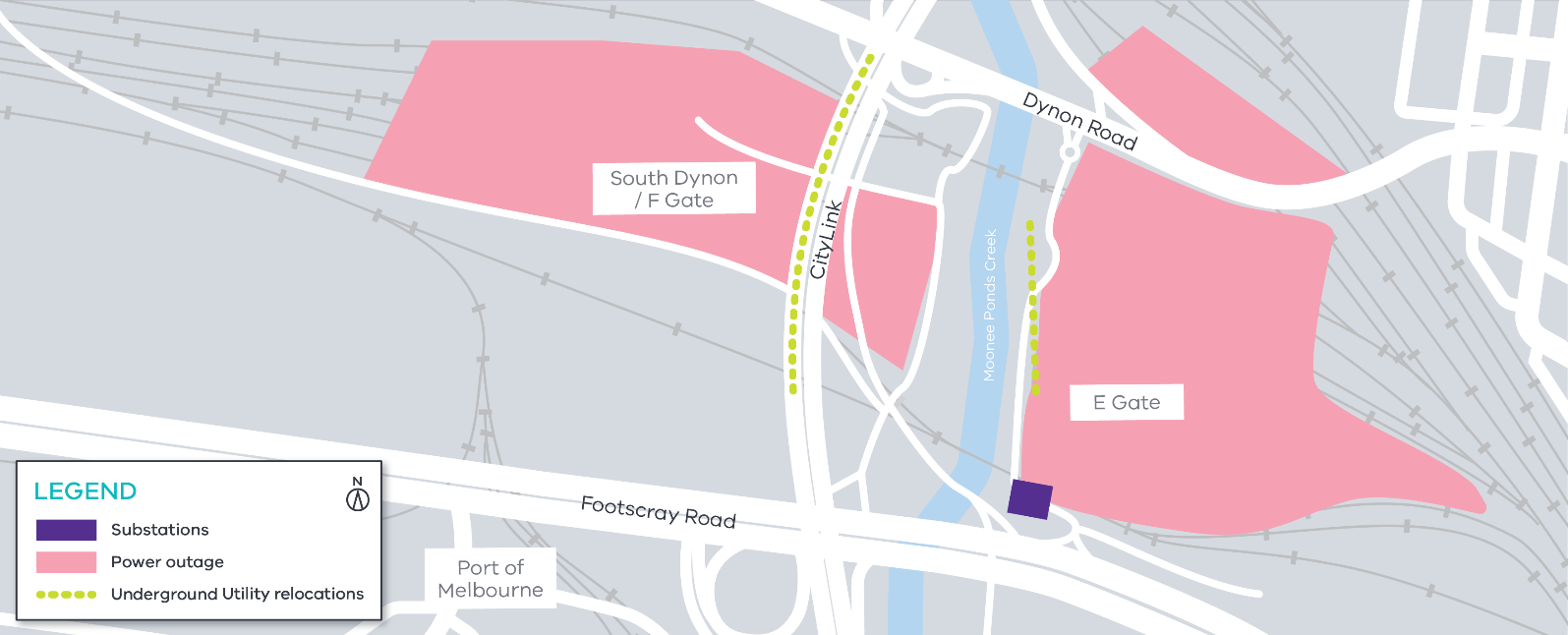 Please note that works may be rescheduled in the event of bad weather or other unavoidable circumstances.We thank you for your patience during these works.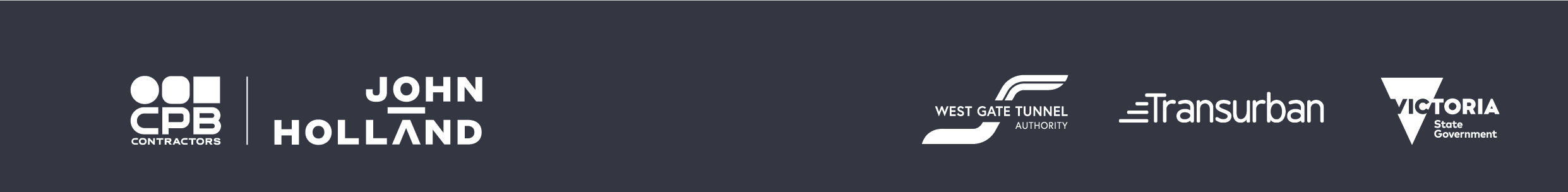 Contact usPlease contact us if you have any questions or feedback about these works.westgatetunnelproject.vic.gov.au info@wgta.vic.gov.au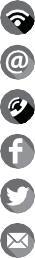 1800 105 105facebook.com/westgatetunnelproject@westgatetunnelWest Gate Tunnel Project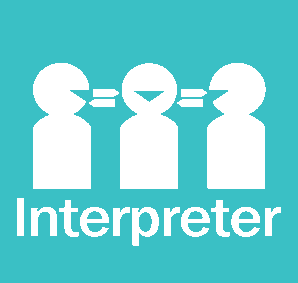 